Муниципальное бюджетное дошкольное образовательное учреждение«Детский сад « Вишенка» с. Красное»Симферопольского района Республики КрымКОНСПЕКТ ЗАНЯТИЯПО КРАЕВЕДЕНИЮ«Моя малая Родина – село Красное»Конспект разработала: воспитатель старшей группыГеращенко Н.Ю.Интеграция образовательных областей:КоммуникацияПознаниеСоциализацияБезопасностьЧтение художественной литературыХудожественное творчествоЦель:Продолжать формировать элементарные представления воспитанников о малой Родине – селе Красное.Формирование патриотических чувств.Ознакомление с достопримечательностями села.Актуализация словаря по теме.Развитие зрительного восприятия, внимания, памяти, мышления.Развитие навыков речевого общения, умения восприниматьна слух читаемый текст.Развитие творческих способностей, воображения.Обогащение словаря формулами словесной вежливости.Совершенствование фонематического слуха.Совершенствование умения путём аппликации составлять коллективную композицию.Воспитание патриотизма, любви к Родине.Оборудование:Мультимедийное оборудование, фотографии с. Красное, дидактическая игра «Собери картинку», фонограмма «Звуки природы», ватман, клей, фотографии с видами села, кисти, салфетки на каждого ребёнка.ХОД ЗАНЯТИЯ:Воспитатель  обращает внимание детей на «волшебный клубочек», лежащий на полу.В.- Посмотрите, какой необычный гость. Давайте с его помощью представимся нашим гостям. А как можно это сделать? (предположительные ответы детей).В. – Давайте, мы будем передавать клубочек друг другу, и называть своё имя и фамилию. Но, прежде, давайте вспомним, какими словами мы можем приветствовать друг друга, гостей? Игра «Давайте познакомимся»В. – Ребята, каждый из вас назвал своё имя и фамилию.-Кто же вам дал имя и фамилию? -А когда родители дали их вам? В.- Правильно. У каждого человека есть день рождения, а у чего ещё может быть день рождения? (у книг, машин, городов, сел)В. – Верно. Свой день рождения есть у книги, игрушки, дома, посёлка, даже у целого города. Им, как и людям дают «имена».В.- Ребята, у каждого человека есть Родина – страна, где он живёт. Как называется наша страна? -А как называют жителей нашей страны? (Россияне)В. – Ребята наша страна самая большая в мире. (показ карты на слайде)Много в ней городов, рек, озёр, морей, гор и равнин.
Родина слово большое, большое!
Пусть не бывает на свете чудес,
Если сказать это слово с душою,
Глубже морей оно, выше небес! 

В нем умещается ровно полмира:
Мама и папа, соседи, друзья.
Город родимый, родная квартира,
Бабушка, школа, котенок … и я.

Зайчик солнечный в ладошке,
Куст сирени за окошком,
И на щечке родинка –
Это тоже Родина. Но для каждого человека ближе и роднее, то место, где он родился, ходит в детский сад, школу, работает и живёт. Это его малая Родина. Малая Родина – островок земли.Под окном смородина, вишни расцвели.Яблоня кудрявая, а под ней скамья.Ласковая малая Родина моя!Родина слово большое, большое!Пусть не бывает на свете чудес,Если сказать это слово с душою, Глубже морей оно, выше небес!В нем умещается ровно полмира:Мама и папа, соседи, друзья.Город родимый, родная квартира,Бабушка, садик, котенок и я! В.- Наша малая Родина - наше село. Село называется Красное. Как вы думаете, почему оно так называется? (рассуждения детей)- А как называют наших жителей? (Красняне)Проводится игра «Собери яблоки»В.- В селе дружно живут русские, татары, белорусы, болгары, узбеки, украинцы. У каждого народа свои традиции.В. – У каждого народы есть и свои национальные игры. У украинцев «Хлибчик», у татар «Саре - буре» («Серый волк»). Я предлагаю сыграть в           русскую народную игру «Кошки- мышки»(игра проводится под русскую народную мелодию, дети проговаривают стихотворный текст и выполняют действие)В. – Хорошо поиграли, молодцы. В.-  У каждого народа есть свои народные песни. В  России  песня «Во поле береза стояла». (дети исполняют песню) В. -Теперь приглашаю вас на полянку около ставка нашего села (показ слайда)В.- Давайте закроем глазки и представим, что мы находимся не в детском саду, а на этой полянке. (минутка релаксации под звуки природы)В.- Теперь слушайте мои загадки.В этом домике врачи, 
Ждут людей, чтоб их лечить. 
Всем они помочь готовы - 
Отпускают лишь здоровых.(больница)Стоит весёлый, светлый дом.
Ребят проворных много в нём.
Там пишут и считают,
Рисуют и читают.(школа)Это что за чудный дом?
Сто детишек в доме том,
Дом детишкам очень рад.
Что же это?…
(детский сад)
Ты можешь здесь купить конверт.
Послать посылку срочно.
Всем передать большой привет.
Ведь это здание - …
(почта)Если холодильник пуст,Закончились продукты.
Ты сюда входи скорее.
И бери корзину,
Покупай, что повкуснее
В нашем…
(магазине)В.- Молодцы. Все мои загадки отгадали. Ой! Что за чудеса! (обращает внимание на экран) Эти здания есть в нашем посёлке? ( обратит внимание, что у нас в селе больницы нет-есть ФАП, почта и школа  находятся в селе Первомайское)В.- А вы знаете названий улиц нашего села? В.- Что и домашний адрес знаете? Игра «Назови домашний адрес»А теперь давайте подойдем к столикам. Сейчас мы построим улицу  из геометрических фигур. Какие у нас есть фигуры?(треугольники, круги, прямоугольники, квадраты, большие и маленькие)В. -Что из них можно сделать?(из них можно сделать дома, магазины)В.- Правильно. А как располагаются наши дома? (на разных сторонах дороги)В.- Правильно значит, их надо разместить ниже и выше от нашей дороги. А на наших дорогах  машины ездят? В. -Как надо переходить через дорогу? (ответы детей)Коллективное выполнение работы  «Улица нашего села»В. -Молодцы! Посмотрите, какая красивая улица у нас получилась! Ребята, а как называется улица, на которой находится наш детский сад.(ответы детей)В.– Правильно, улица, на которой находится наш детский сад «Вишенка» называется КомсомольскаяА сейчас я хочу вам загадать загадку:Наш край родной,Наш отчий дом,Нам хорошо живется в нем!Береги наш общий дом.Здесь родился, живешь, уезжаешь — скучаешь,Как зовут это место, знаешь? (Родина)В.- Ребята! Любите и берегите свою Родину. А когда вы станете взрослыми, не забывайте о своём родном селе.- Ребята, чем мы сегодня занимались?(ответы детей)- Почему вы любите свою малую Родину?(ответы детей)Село Кра́сное Симферопольский район Село Красное раньше называлось деревня Чалгары́ и расположено в Симферопольском районе Крыма на правом берегу реки Салгир.
Первое  упоминание села встречается в Камеральном Описании Крыма 1784 года  в последний период Крымского ханства. В 1805 году в деревне Чалгары числилось 11 дворов и 61 житель, исключительно крымских татар.  Сейчас в селе проживает около 1 тысячи человек. В 1915 г. в Подгородне - Петровской волости Симферопольского уезда на месте деревни значится хозяйство Фердинанда Матвеевича Шлее.
18 августа 1941 года крымские немцы были выселены, в 1938 году деревню переименовали в село Красное. В нашем селе не очень много достопримечательностей, но они есть. Это памятник погибшим односельчанам, который был реконструирован в 2015 году.  А так же у нас похоронен лётчик, герой Великой Отечественной войны,  Л.В.Зотов.В ясную погоду, если подняться на холм, расположенный недалеко от детского сада, можно увидеть горы и села: Первомайское, Чайкино, Гвардейское.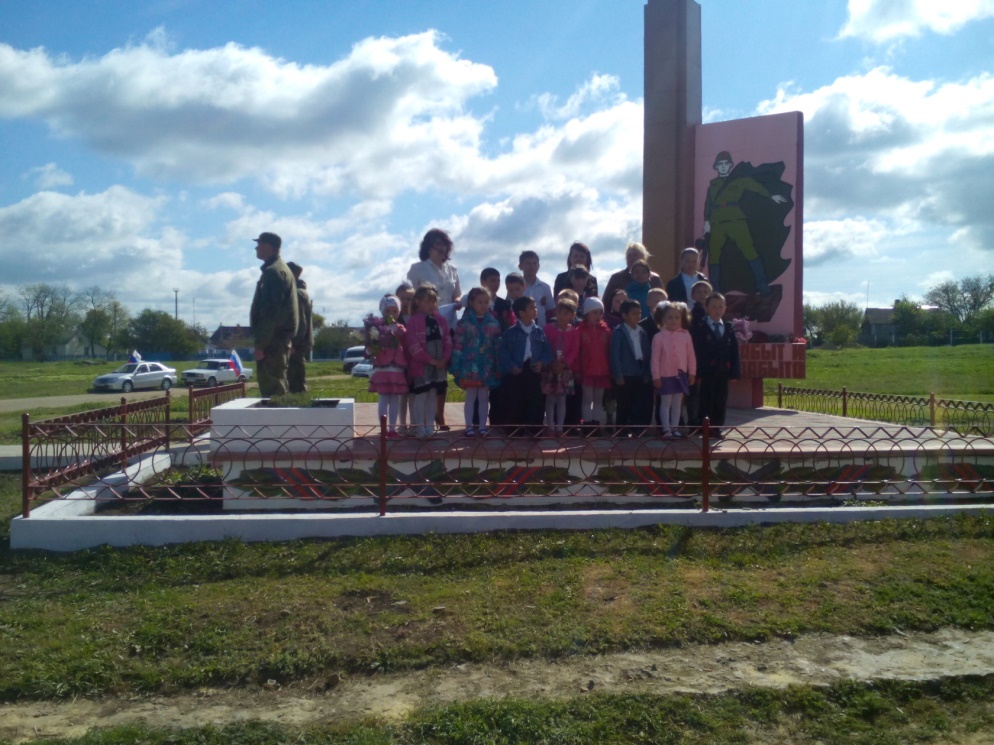 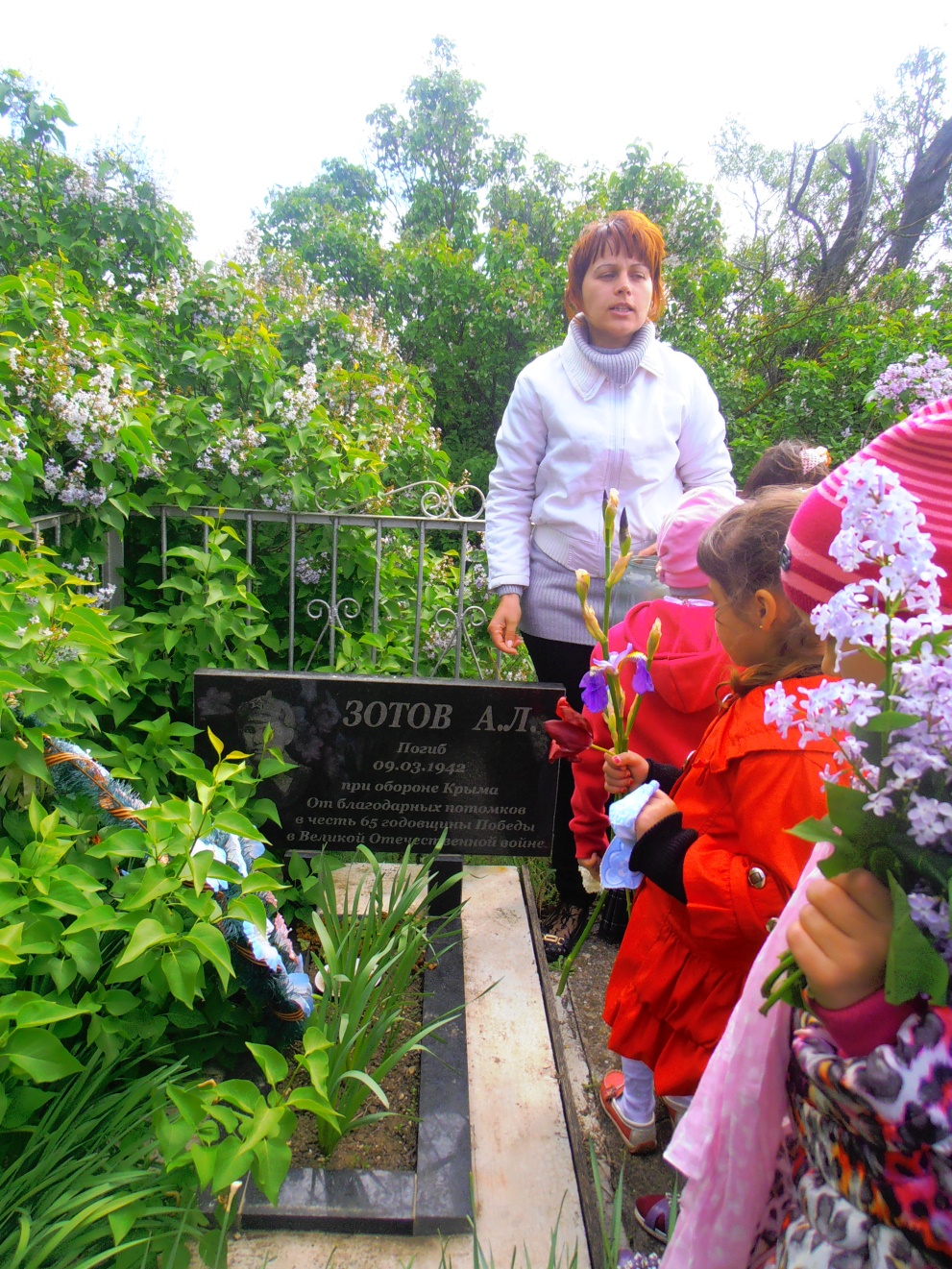 